        проект                ПОСТАНОВЛЕНИЕ                                                           КАРАР №                            с. Большое Елово           ____________2017 года                Об отмене постановления Исполнительного комитета Большееловского сельского поселения   от  09.12.2015 г №10 «Об утверждении административного регламента предоставления муниципальной услуги по бесплатному предоставлению земельного участка гражданину, являющемуся членом садоводческого, огороднического, дачного некоммерческого объединения граждан»В соответствии с частью 2 статьи 3.3 Федерального закона от 25.10.2001 № 137-ФЗ «О введении в действие Земельного кодекса Российской Федерации», Федеральным законом от 06.10.2003 №131-Ф3 «Об общих принципах организации местного самоуправления в Российской Федерации»,  в целях приведения в соответствие с действующим законодательством, Исполнительный комитет Большееловского сельского поселенияРЕШИЛ:1. Отменить постановление Исполнительного комитета Большееловского сельского поселения   от  09.12.2015г. №10 «Об утверждении административного регламента предоставления муниципальной услуги по бесплатному предоставлению земельного участка гражданину, являющемуся членом садоводческого, огороднического, дачного некоммерческого объединения граждан». 2. Настоящее решение вступает в силу с момента  его официального опубликования  (обнародования). 3. Контроль за исполнением настоящего решения оставляю за собой.Руководитель								А.И.МашановИСПОЛНИТЕЛЬНЫЙ КОМИТЕТ БОЛЬШЕЕЛОВСКОГО СЕЛЬСКОГО ПОСЕЛЕНИЯ ЕЛАБУЖСКОГО МУНИЦИПАЛЬНОГОРАЙОНАРЕСПУБЛИКИ ТАТАРСТАН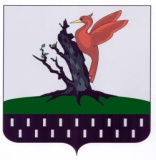 ТАТАРСТАН РЕСПУБЛИКАСЫАЛАБУГА МУНИЦИПАЛЬ РАЙОНЫ  ОЛЫ ЕЛОВОАВЫЛ ҖИРЛЕГЕ БАШКАРМА КОМИТЕТЫ